Spelling resources: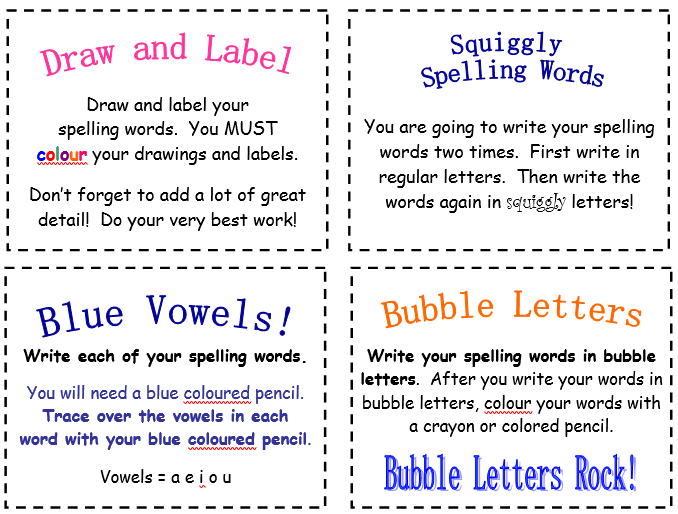 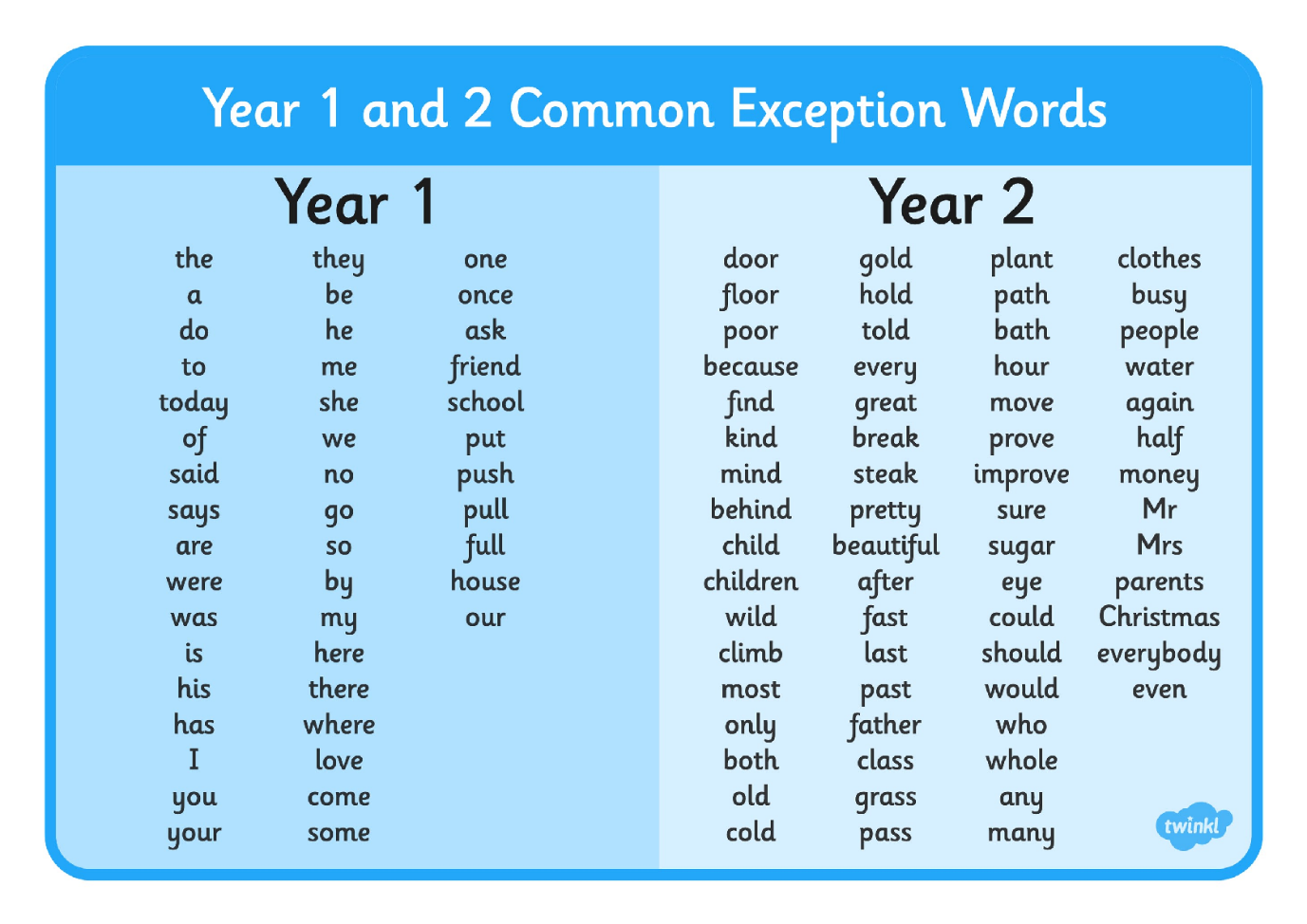 Handwriting resource: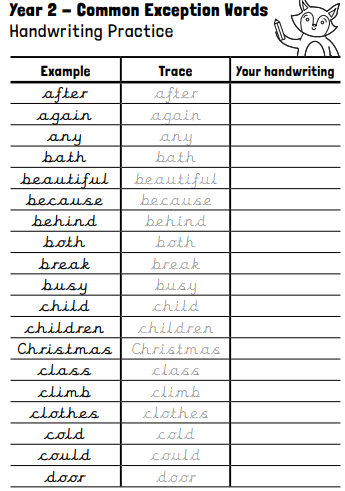 